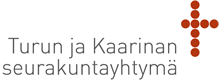 HAUTAMUISTOMERKKISUUNNITELMA Tähdellä (*) merkittyjen kohtien täyttäminen on pakollista Hautausmaa*: _____________________________________________________________ Hautatunnus:  _____________________________________________________________ Hautapaikan koko:  _________________________________________________________ Vainajan nimi*:  ____________________________________________________________ Vainajan syntymä- ja kuolinpäivä:  _____________________________________________ Aluskiven mitat*: korkeus __________ cm 	leveys __________ cm 	syvyys __________ cm Tapitus*:     ☐ on    ☐  ei ole Muistomerkin materiaali, väri, pintakäsittely*: ______________________________________________________________________________ Teksti*:     ☐ kaiverrettuna    ☐ kohokirjaimin   Tekstin materiaali ja väri:*_________________________________________________________ Koristelu: ______________________________________________________________________Tilaajan / hautaoikeuden haltijan nimi ja yhteystiedot*: ________________________________________________________________________________ Suunnittelijan / kiviliikkeen yhteystiedot* ________________________________________________________________________________ Mittakaavaan tehty piirros tai kuva hautamuistomerkin julkisivusta teksteineen *: (tarvittaessa asemapiirustus liitteenä)Suunnitelma toimitetaan osoitteeseen:  Hautausmaiden toimisto, Skarppakullantie 10, 20720 Turku tai turku.huoltokeskus@evl.fiPäiväys ja hankinnasta vastaavan henkilön allekirjoitus* :  Vakuutan olevani hautaoikeudenhaltija   Vakuutan, että minulla on valtuutus luvan hakemiseen (ks. hautamuistomerkkiohjeen kohta 1 sekä alaviitteet *) ja **))_____ / _____  20_____	____________________________________________________
		allekirjoitus	____________________________________________________		nimenselvennös	Nykytilanne*:     ☐  Haudalla on muistomerkki    ☐  Haudalla ei ole muistomerkkiä 
Toimenpide*:   Muistomerkin mitat*:    ☐  Uusi muistomerkki     ☐  Olevan muistomerkin olennainen muutos    ☐ Vanha muistomerkki poistetaan     ☐  Muistomerkki tulee entisen lisäksi     korkeus __________ cm leveys __________ cm 	syvyys __________ cm 